СОБРАНИЕ ДЕПУТАТОВ АГАПОВСКОГО МУНИЦИПАЛЬНОГО РАЙОНА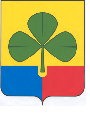 ЧЕЛЯБИНСКОЙ ОБЛАСТИ                 СЕМЬДЕСЯТ ТРЕТЬЕ ЗАСЕДАНИЕ ПЯТОГО СОЗЫВА     РЕШЕНИЕ от  29.07.2020 г.                                  с. Агаповка                                           № 597Информация о ходе реализации муниципальной программы:«Комфортная городская среда» на территории Агаповскогомуниципального района в 2019 году и первом полугодии 2020 годаЗаслушав информацию заместителя главы Агаповского муниципального района по строительству, ЖКХ, транспорту, связи и энергетике Стрижова Сергея Ивановича, руководствуясь Планом работы Собрания депутатов на 2020 год, Собрание депутатов Агаповского муниципального района РЕШАЕТ:          1. Информацию о ходе реализации муниципальной программы: «Комфортная городская среда» на территории Агаповского муниципального района в 2019 году и первом полугодии 2020 года принять к сведению (прилагается).          2. Настоящее решение разместить на официальном сайте Агаповского муниципального района.Председатель Собрания депутатов Агаповского муниципального района                                            С.А. Ульянцев Приложениек решению Собрания депутатовАгаповского муниципального районаОт 29.07.2020 г. №597ФОРМИРОВАНИЕ КОМФОРТНОЙ ГОРОДСКОЙ СРЕДЫНа поддержку приоритетного проекта в 2019 году «Формирование комфортной городской среды» на территории Агаповского муниципального района предоставлены субсидии - 12 354 400 тыс.рублей, в.т.ч. из;- федерального бюджета и областного бюджета 11 940400,00 рублей. -с местного бюджета в сумме – 414000,0 рублей Субсидии предусмотрены на благоустройство общественных территорий в количестве 11 шт.Общественные территории 1.Благоустройство Семейного парка в с.АгаповкаКонтракт  заключен 17  июня 2019 на  сумму 2 276 855,25 рублей, подрядная организация АБЗ «Универсал», срок окончания работ по контракту 15 октября 2019 года.(Выполнены работы по устройству ограждения, оборудована площадка для уличных тренажеров, укладка тротуарной плитки, устройство газонного покрытия,установлена входная группа – арка, конечным этапом благоустройства «Семейного парка» установка малых архитектурных форм (скамья, фонари – виде музыкальных инструментов).2. Благоустройство парка по ул. Волынцева в п. Буранный Контракт заключен 5  июня 2019 на  сумму 1 291 499,00 рублей, подрядная организация ООО «Челябинская строительная компания», срок окончания работ по контракту 15 октября 2019 года.(Выполнены работы по установке бордюрного камня,  укладке асфальтного покрытия. выполнены работы по прокладка кабеля, установка фонарей).3. Благоустройство территории парка п. ЖелтинскийКонтракт  заключен  10  июня 2019 на  сумму 860 000,00 рублей, подрядная организация ООО «Челябинская строительная компания», срок окончания работ по контракту 15 октября 2019 года.(Будут выполнены работы по планировке территории (срезка растительного слоя), по установке бордюрного камня, укладке тротуарной плитки)4.Благоустройство сквера п.ПриморскийКонтракт  заключен  5  июня 2019 на  сумму 850 000,00 рублей, подрядная организация ООО «Челябинская строительная компания», срок окончания работ по контракту 15 октября 2019 года.(Выполнены работы по установке бордюрного камня, укладке тротуарной плитки). Работы выполнены - 100%.5.Благоустройство парка  в п.Светлогорск Контракт  заключен  10  июня 2019 на  сумму 895 000,00 рублей, подрядная организация ООО «Челябинская строительная компания», срок окончания работ по контракту 15 октября 2019 года.(Будут выполнены работы по установке бордюрного камня, укладке тротуарной плитки,установлены элементы  детской площадки). 6.Благоустройство сквера в п.НовоянгельскийКонтракт  заключен  05  июня 2019 на  сумму 885 000,00 рублей, подрядная организация ООО «Челябинская строительная компания», срок окончания работ по контракту 15 октября 2019 года.Будут выполнены работы по установке бордюрного камня, укладке асфальтного покрытия, установка малых  архитектурных форм (урна, скамья),освещение)7. Благоустройствопарка п.ЧерниговскийКонтракт  заключен  10  июня 2019 на  сумму 885 000,00 рублей, подрядная организация ООО «Челябинская строительная компания», срок окончания работ по контракту 15 октября 2019 года.Выполнены работы по установке бордюрного камня, укладке асфальтного покрытия. 8. Благоустройство парка п. Магнитный Контракт  заключен  10  июня 2019 на  сумму 773 619,97 рублей, подрядная организация ООО «Челябинская строительная компания», срок окончания работ по контракту 15 октября 2019 года.Выполнены работы по установке бордюрного камня, укладке тротуарной плитки, установка фонарей, прокладка кабеля и установка элементов детской площадке.9. Благоустройство парка п. ХарьковскийКонтракт  заключен  5  июня 2019 на  сумму 665 268,80 рублей, подрядная организация ООО «Челябинская строительная компания», срок окончания работ по контракту 15 октября 2019 года.Будут выполнены работы по установке бордюрного камня, укладке асфальтного покрытия, укладка асфальтового покрытия, установка ограждения.10. Благоустройство парка п. ПервомайскийКонтракт  заключен  17  июня 2019 на  сумму 900 000,00 рублей, подрядная организация ООО «Челябинская строительная компания», срок окончания работ по контракту 15 октября 2019 года.Выполнены работы по укладке тротуарной плитки, установлена входная группа (арка).11. Благоустройство общественной территории с. Верхнекизильское(Аукцион не состоялся, подрядчик  не подписал  муниципальный контракт на электронный площадке, поэтому объявили котировку на сумму 99 999,00 рублей (ремонт памятника) и  32 758,00 рублей  (укладка тротуарной плитки)Контракт  заключен  28 июня 2019, подрядная организация ООО «Челябинская строительная компания», срок окончания работ по контракту 15 октября 2019 года.За счет средств экономии заключили  контракт на общую сумму экономии 1 938 960,38 рублей с ФКУ ИК-18 ГУФСИН РОССИИ, контракт заключен 28 июня 2019 года, срок окончания работ по контракту 15 сентября 2019 года.Будут выполнены работы по изготовлению ограждения п. Магнитный и с.Верхнекизильское, и изготовление малых архитектурных форм в с.Агаповка (скамеек и урн).По итогам года, мероприятия по благоустройству завершены в полном объеме, т.е. 11 общественных территорийАгаповским муниципальным районам выполнены все требования Правил в том числе:-созданы общественные комиссии для рассмотрения и оценки предложений граждан и организаций о включении мероприятий по благоустройству;-утверждены порядки общественного обсуждения муниципальных программ;-завершены обсуждения с заинтересованными лицами дизайн-проектов общественных территорий.     Данные нормативно-правовые акты, дизайн–проекты и муниципальные программы размещены на сайте администрации района.На текущий момент освоение денежных средств:12 353 761,00, в т.ч. 11 462 186,10 – ФБ, 477 596, 31 – ОБ, 413978,59 – МБ.РЕАЛЬНЫЕ ДЕЛАРаботы по ремонту крыши здания средней школы МОУ «Магнитная СОШ»Стоимость строительных работ по монтажи кровли составляет 1 542 754,26 рублей, дотации составляют 1500 000,00 рублей, 42 754,26 рублей местный бюджет. «Вечный огонь» п. Желтинский:- Строительно-монтажные работы по газоснабжению мемориального комплекса «Вечный огонь»;- Технологическое присоединение к электрическим сетям;- Работы по изготовлению вспомогательных устройств для газовой горелки на мемориальном комплексе «Вечный огонь»;- Проведение негосударственной экспертизы проектной документации по мемориальному комплексу «Вечный огонь»- Проведение негосударственной экспертизы проектной документации по мемориальному комплексу «Вечный огонь»- Изготовление Газовой горелки для мемориального комплекса Вечный огонь;- Сборка и монтаж оборудования автоматики пуско-наладочных работы и режимно-технические испытания газоиспользующего оборудования;- Монтаж линии наружного освещенияСтоимость данных работ составляет 572 868,38 рублей.Выполнение работ по ремонту системы отопления МОУ «Приморская СОШ» Агаповский район   п. Приморский, ул.Клубная, д.11 Стоимость данных работ составляет 307 500,00 рублейЗамена окон в МДОУ детский сад «Капелька» Агаповский район п. Муравейник, ул. Советская, д.39Стоимость данных работ составляет 307 500,00 рублейРемонтные работы в МОУ «Агаповская СОШ» по адресу: Челябинская область, Агаповский район, с. Агаповка, ул. Железнодорожная, 15Стоимость данных работ составляет 192 500 рублейМонтаж искусственной травы (Футбольное поле около МОУ «Агаповская СОШ №2»Стоимость данных работ составляет 1 198 000,00 рублейУстройство асфальтового покрытия к футбольному полю в МОУ Агаповская СОШ №2.Стоимость данных работ составляет 83 889,41 рублейИзготовление эскизов арт композиции «Герои войны» в составе 7 бюстов высотой от 55 см до 60 см.Стоимость данных работ составляет 1 995 000,00 рублей, 100 000,00 – оплата эскизов, 1 895 000,00 – оплата будет произведена после изготовления и установки.Изготовление и монтаж остановок общественного автотранспорта в с. АгаповкаСтоимость данных работ составляет 425 000,00 рублейВыполнение работ по усилению фундамента и восстановлению пола и стен после усиления фундамента в МДОУ Детский сад «Калинка» п. Харьковский. Стоимость данных работ составляет 749 420,00 рублейДемонтаж постамента памятника и благоустройство территории парка п. Зингейка ул. Студенческая д.15.Стоимость данных работ составляет 164 891,15 рублейБлагоустройство часовни в с. Агаповка.Стоимость данных работ составляет 835 218,80  рублейПодготовка площадки для установки памятника «Труженикам тыла»Стоимость данных работ составляет 393 681,99рублейУстройство парковки автотранспорта и искусственных неровностей с. АгаповкаСтоимость данных работ составляет 270 788,06  рублейРемонт кровли детский сад «Колокольчик» в п. СветлогорскСтоимость данных работ составляет 599 280,00  рублейФОРМИРОВАНИЕ КОМФОРТНОЙ ГОРОДСКОЙ СРЕДЫНа поддержку приоритетного проекта в 2020 году «Формирование комфортной городской среды» на территории Агаповского муниципального района предоставлены субсидии –11 494,69 тыс. рублей, в т. ч. из- федерального бюджета9 637 800 рублей и областного бюджета - 1 631 500 рублей;-с местного бюджета в сумме – 225 394 рублей Субсидии предусмотрены на благоустройство общественных и дворовых территорий в количестве 21шт.Дворовые территории:1.Благоустройство дворовой территории Челябинская область, Агаповский р-н, п. Буранный ул. Мичурина, дом №16 и 16/1Контракт заключен 31марта 2020 на сумму 248,75 тыс. рублей, подрядная организация ОБЩЕСТВО С ОГРАНИЧЕННОЙ ОТВЕТСТВЕННОСТЬЮ «ГОРИЗОНТ» (Работы по благоустройству:асфальтирование, бордюры).2.Благоустройство дворовой территории Челябинская область, Агаповский р-н, с.Агаповкаул.Советская , дом №73  ул.Советская, дом №73аКонтракт заключен 24апреля 2020 на сумму 265,22 тыс. рублей, подрядная организация ОБЩЕСТВО С ОГРАНИЧЕННОЙ ОТВЕТСТВЕННОСТЬЮ "ЧСК" (Работы по благоустройству: асфальтирование).3.Благоустройство дворовой территории Челябинская область, Агаповский р-н, п.Светлогорск, ул.Степная, дом №2,дом №6Контракт заключен 28 апреля 2020 на сумму 248,83 тыс. рублей, подрядная организация ОБЩЕСТВО С ОГРАНИЧЕННОЙ ОТВЕТСТВЕННОСТЬЮ "ЧСК" (Работы по благоустройству: асфальтирование).Общественные территории:1.Благоустройство общественной территории (парк) п. ЧерниговскийКонтракт заключен 27 апреля 2020 на сумму 467,5 тыс. рублей, подрядная организация ОБЩЕСТВО С ОГРАНИЧЕННОЙ ОТВЕТСТВЕННОСТЬЮ "ГОРИЗОНТ" (Работы по благоустройству: облицовка тротуарной плиткой).2.Благоустройство общественной территории с.Новобурановка, (благоустройство памятника)Контракт заключен 28 апреля 2020 на сумму 417,5 тыс. рублей, подрядная организация ОБЩЕСТВО С ОГРАНИЧЕННОЙ ОТВЕТСТВЕННОСТЬЮ "ЧСК" (Работы по благоустройству: асфальтирования, поручни, лестница, ремонт памятника).3.Благоустройство общественной территории (парк) п. СветлогорскКонтракт заключен 15 мая  2020 на сумму 286,0 тыс. рублей, подрядная организация ОБЩЕСТВО С ОГРАНИЧЕННОЙ ОТВЕТСТВЕННОСТЬЮ "Челябинская многопрофильная компания" (Работы по благоустройству: резиновое покрытие под площадку, МАФ).4.Благоустройство общественной территории (парк) п.НаровчаткаКонтракт заключен 15 мая 2020 на сумму 78,5 тыс. рублей, подрядная организация ОБЩЕСТВО С ОГРАНИЧЕННОЙ ОТВЕТСТВЕННОСТЬЮ "Челябинская многопрофильная компания" (Работы по благоустройству: облицовка памятника).5.Благоустройство общественной территории (парк) п.ХарьковскийКонтракт заключен №70-к 22.05.2020г на сумму 150,0 тыс. рублей, подрядная организация Индивидуальный предприниматель Рустамян А. В. (Работы по благоустройству: облицовка памятника, установка урн, скамеек).6.Благоустройство общественной территории с. Агаповка, Парк "Воинской Славы"Контракт заключен 83-к 26.06.2020 на сумму 1980,0 тыс. рублей, подрядная организация ОБЩЕСТВО С ОГРАНИЧЕННОЙ ОТВЕТСТВЕННОСТЬЮ "ЭВЕРЕСТ" (Работы по благоустройству: установкамодульного экрана).7.Благоустройство общественной территории п. Буранный, пер.Парковый, уч.5Контракт заключен 80-к 16.06.2020 на сумму 796,5 тыс. рублей, подрядная организация ОБЩЕСТВО С ОГРАНИЧЕННОЙ ОТВЕТСТВЕННОСТЬЮ "УНИСТРОЙ" (Работы по благоустройству:детская площадка, асфальтирование).8.Благоустройство общественной территории (парк) п. Магнитный Контракт заключен 71-к 01.06.2020 на сумму 523,25 тыс. рублей, подрядная организация ОБЩЕСТВО С ОГРАНИЧЕННОЙ ОТВЕТСТВЕННОСТЬЮ "ЧСК" (Работы по благоустройству: укладка тротуарной плиткой, асфальтирование).9.Благоустройство общественной территории (парк) п.ЖелтинскийКонтракт заключен 74-к 01.06.2020 на сумму 800,0 тыс. рублей, подрядная организация ФКУ ИК-18 ГУФСИН России по Челябинской области (Работы по благоустройству: ограждение).10.Благоустройство общественной территории (парк) п. Первомайский Контракт заключен 72-к 01.06.2020на сумму 780,0 тыс. рублей, подрядная организация ОБЩЕСТВО С ОГРАНИЧЕННОЙ ОТВЕТСТВЕННОСТЬЮ "ЧСК" (Работы по благоустройству: установка ограждение и детская площадка).11.Благоустройство общественной территории п.Южный, п.Кировский, п.Алексеевский (уличное освещение)Контракт заключен 82-к 22.06.2020на сумму 131,1 тыс. рублей, подрядная организация ОБЩЕСТВО С ОГРАНИЧЕННОЙ ОТВЕТСТВЕННОСТЬЮ "ЭТАЛОН-СТРОЙ" (Работы по благоустройству: освещение).12.Благоустройство общественной территории (парк) п.ЯнгельскийКонтракт заключен 68-к 01.06.2020 на сумму 286,0 тыс. рублей, подрядная организация ОБЩЕСТВО С ОГРАНИЧЕННОЙ ОТВЕТСТВЕННОСТЬЮ "Челябинская многопрофильная компания" (Работы по благоустройству: Резиновое покрытие, МАФ).13.Благоустройство общественной территории(парк) п. ПриморскийКонтракт заключен 77-к 16.06.2020 на сумму 772,0 тыс. рублей, подрядная организация ОБЩЕСТВО С ОГРАНИЧЕННОЙ ОТВЕТСТВЕННОСТЬЮ "УНИСТРОЙ" (Работы по благоустройству: укладка тротуарной плиткой, установка детской площадки).14.Благоустройство общественной территории п.Новобураное (уличное освещение)Контракт заключен 86-к 30.06.2020 на сумму 175,0 тыс. рублей, подрядная организация ОБЩЕСТВО С ОГРАНИЧЕННОЙ ОТВЕТСТВЕННОСТЬЮ "ЭТАЛОН-СТРОЙ" (Работы по благоустройству: уличное освещение)15.Благоустройство общественной территории п.Черниговскийул.Победы(уличное освещение)Контракт заключен 79-к 22.06.2020на сумму 58,5 тыс. рублей, подрядная организация ОБЩЕСТВО С ОГРАНИЧЕННОЙ ОТВЕТСТВЕННОСТЬЮ "ЭТАЛОН-СТРОЙ" (Работы по благоустройству: уличное освещение).16.Благоустройство общественной территории п.Малиновкаул.Полевая,ул.Зеленая, ул. Клубная, ул.Степная, ул.Новая, ул.Озерная(уличное освещение)Контракт заключен 79-к 22.06.2020 на сумму 58,5 тыс. рублей, подрядная организация ОБЩЕСТВО С ОГРАНИЧЕННОЙ ОТВЕТСТВЕННОСТЬЮ "ЭТАЛОН-СТРОЙ" (Работы по благоустройству: уличное освещение)17.Благоустройство общественной территории п.Наваринкаул.Береговая,ул.Садовая, ул.Центральная, ул.Новая, ул.Административная (уличное освещение)Контракт заключен 78-к 22.06.2020 на сумму 57,5 тыс. рублей, подрядная организация ОБЩЕСТВО С ОГРАНИЧЕННОЙ ОТВЕТСТВЕННОСТЬЮ "ЭТАЛОН-СТРОЙ" (Работы по благоустройству: уличное освещение).18.Благоустройство общественной территории (тюбинговая трасса) с.Агаповкаул.Первомайская в 100 м на восток от дома №47 (кадастровый номер 74:01:0601003:456)Контракты заключены 89-Юр,88-Юр  от30.06.2020 года  на суммы по  599,0 тыс. рублей, подрядная организация ОБЩЕСТВО С ОГРАНИЧЕННОЙ ОТВЕТСТВЕННОСТЬЮ СТРОИТЕЛЬНАЯ КОМПАНИЯ "ТАНДЕМ" (Работы по благоустройству: планировка территории, освещение).